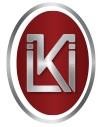 İstanbul Kent ÜniversitesiLisansüstü Eğitim EnstitüsüAskerlik Tecil İşlemleri Başvuru FormuİSTANBUL KENT ÜNİVERSİTESİLİSANSÜSTÜ EĞİTİM ENSTİTÜSÜ MÜDÜRLÜĞÜ’NEÜniversitenizin Lisansüstü Eğitim Enstitütü Müdürlüğü’ne bağlı, .................... Yüksek Lisans programı öğrencisiyim. Öğrenim ve kimlik bilgilerim aşağıda yer almaktadır.Askerlik tecil işlemlerimin yapılması ve bağlı bulunduğum askeralma bölge başkanlığına gönderilmesi hususunda gereğini saygılarımla arz ederim.Adı SoyadıT. C. Kimlik NoÖğrenci NoKayıtlı Olduğu Program AdıKayıtlı Olduğu Program Türü(Tezli Yüksek Lisans, Tezsiz Yüksek Lisans)İmzaTarih